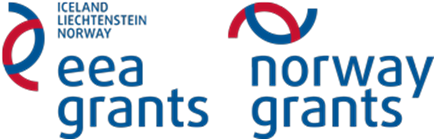 BIOLOGY, CHEMISTRYTask1 Tasks for all the groups.Aim: Exploration of the area, searching for interesting objects. Arranging a tour.Integrated subjects: Biology, Geography.Equipment: camera / smartphone, laptop.The pupils are divided into groups. Every group receives a certain area in the reserve. Investigate your area, find interesting objects and make a tour for other groups. Make a PowerPoint presentation of your area with photos of these interesting objects and the traces of life forms (living organisms) activities.   Good luck in work!